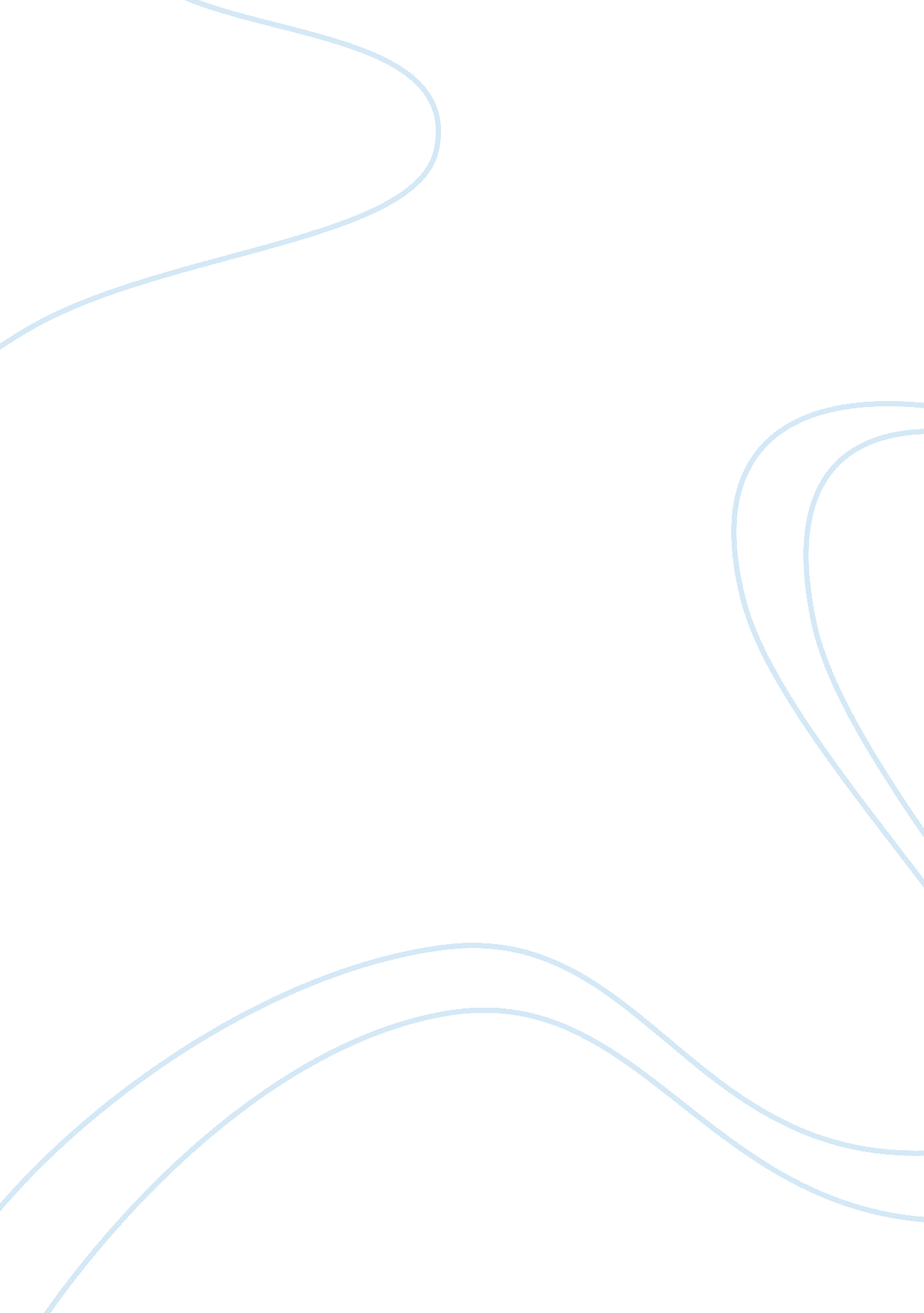 Effects of adoption on young adopteesSociology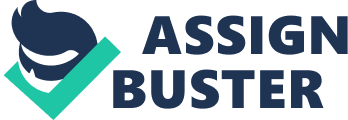 Parents without adopted children think adoption is a simple process whereby the adopted child has only to seek the truth about his or her true parentage. This is not correct because the child experiences other emotional and psychological effects. In this article, the author outlines the common feelings adopted kids have. The feelings include a sense of loss and grief over real parentage, lack of control over life, curiosity about family heritage, feels abandoned, guilt, and fear of rejection. In addition, the writer mentions that the adopted children think about how life would have been with the birth parents, feels angered by real parent or adoptive ones, and feels unworthy of love and fear getting emotionally involved with other people. 
However, due to the difference in the adoption situation, some children do not experience the feelings since they are at peace with the adoptive parents. They are exceptional. Despite this, parents should work hard to help children learn and cope with the emotions accompanying the adoption situation. 
Adoption has effects on the adopted children and adoptive parents should be aware and available to provide any support. 